Association Française du Poney et Cob Welsh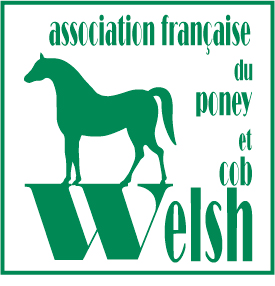 Concours National WelshModèle et alluresEngagement LIEU : Centre Equestre De Pitray
           501 rte Genebrières
           82410 St Etienne De TulmontDATE : 23 Juin 2012  SECTION ……………NOM…………………………………………………………………ROBE……………..  Année de naissance…………Numéro SIRE ……………………………………………………………..Père……………………………………………………………………………………………………………………….. Mère…………………………………………………………………..par………………………………………………                 Mâle                               Femelle	                              Hongre                              Etalon                            Poulinière suitée                             Poulinière non suitée  Poney à vendre ?    Oui                                               Non  	 Nom du poulain…………………………………………………………Sexe…………………….Robe…………	 Père du poulain …………………………………………………………………………………………………………...	 Propriétaire………………………………………………………………………………………………………………….	 Adresse………………………………………………………………………………………………………………………..	 ……………………………………………………………………………………………………………………………………..Tel………………………………………………………………email………………………………………………………….Tarif engagement : 10 euros par poney par épreuve pour les adhérents ou                                           20 euros par poneys par épreuve  pour les non adhérents .Chèque à l’ordre de l’AFPCW Tarif boxe : 35€ euros vendredi soir à samedi soir ou 50€ le weekend entier. Chèque a l’ordre de Asso poneys de sport midi Pyrénées Les boxes sont démontable, Paille fournis, possibilité d’achèter foin sur placeEnvoyée à : Emma Alexander, Haras de Garem, Camp Grand, 82150, Montaigu de Quercy  avant le 16 Juin 2012Association Française du Poney et Cob WelshConcours National Welsh  LIEU : Centre Equestre De Pitray
                      501 rte Genebrières
                      82410 St Etienne De TulmontDATE : 23 Juin 2012RECAPITULATIF de REGLEMENT :Nom du PROPRIETAIRE :	Nombre de poneys ou épreuves engagé	        Référence de Règlement :……………………………	        CMA………………    Epreuves Montée ……………….                    …………………………	Nombre de boxes réservés :		Référence de Règlement :	…………………………….		               …………………………Nombre de Repas Samedi Soir  a 20 euros         ………………………………………………………..    Tarif  engagement : 	 10 euros par poney par épreuve  pour les adhérents.20 euros par poneys par épreuve  pour les non adhérents. Chèque à l’ordre                 de l’AFPCW     Tarif des boxes             35 euros le Vendredi Soir au Samedi soir ou Samedi Soir au Dimanche Soir                                             50 euros le Weekend entier                                             Chèque à l’ordre de Asso poneys de sport midi Pyrénées     Tarif des repas 	20 euros par person par reservation uniquement 			Chèque à l’ordre de Asso poneys de sport midi PyrénéesEngagement et règlement à retourner à : Mme Emma ALEXANDER, Camp Grand    82 150 – MONTAIGU de QUERCY avant le 16 Juin 2012Tel : 06.76.26.42.46     Mail : alexander.emma@neuf.fr